            ΕΛΛΗΝΙΚΗ ΔΗΜΟΚΡΑΤΙΑΠΕΡΙΦΕΡΕΙΑ ΚΕΝΤΡΙΚΗΣ ΜΑΚΕΔΟΝΙΑΣ                      Π.Ε. ΗΜΑΘΙΑΣ 				 ΔΗΜΟΣ ΗΡΩΙΚΗΣ ΠΟΛΕΩΣ  ΝΑΟΥΣΑΣ				ΑΠΟΣΠΑΣΜΑΑπό το Πρακτικό της αριθμ. 6ης – 10/2/2023    Έκτακτης Συνεδρίασης της Οικονομικής Επιτροπής του Δήμου Η.Π. ΝάουσαςΑριθμός  Απόφασης  40/2023ΘΕΜΑ: 1η Αναμόρφωση προϋπολογισμού Δήμου Η.Π. Νάουσας – εισήγηση στο Δημοτικό Συμβούλιο Στη Νάουσα σήμερα ημέρα της εβδομάδας  Παρασκευή  10 Φεβρουαρίου  έτους 2023  και ώρα 12:00  συνήλθε σε    έκτακτη δια περιφοράς  Συνεδρίαση η Οικονομική Επιτροπή, ύστερα από τη με αρ. πρωτ. 3702/10-2-2023 έγγραφη πρόσκληση της Προέδρου, που δόθηκε στον κάθε σύμβουλο σύμφωνα με τις διατάξεις του άρθρου 75 του Ν.3852/2010 (ΦΕΚ Α' 87) «Νέα Αρχιτεκτονική της Αυτοδιοίκησης και της Αποκεντρωμένης Διοίκησης – Πρόγραμμα Καλλικράτης», όπως αντικαταστάθηκε από το άρθρο 77 του Ν. 4555/18 και ισχύει σήμερα και της υπ’ Αριθμ. Δ1α/ΓΠ.οικ. 75297 (ΦΕΚ 7005/31.12.2022)  εγκύκλιο  του Υπουργείου ΕσωτερικώνΑφού διαπιστώθηκε ότι υπάρχει νόμιμη απαρτία (άρθρο 75 του Ν.3852/10), δεδομένου ότι σε σύνολο εννέα (9) μελών ήταν παρόντα (δια περιφοράς) τα εφτά   (7)  μέλη:	  ΠΑΡΟΝΤΕΣ				                     	      ΑΠΟΝΤΕΣΜπαλτατζίδου Θεοδώρα  (Πρόεδρος)                1) Βαλσαμίδης ΣταύροςΑδαμίδης Παύλος                                                 2) Δολδούρης ΘεόδωροςΛακηνάνος Αγγελάκης                                       Καραγιαννίδης ΑντώνιοςΤασιώνας ΓεώργιοςΤσέλιος ΣταύροςΘανασούλης ΔημήτριοςΟι οποίοι δεν προσήλθαν αν και νόμιμα προσκλήθηκανΣτη συνεδρίαση ήταν παρούσα και η Ανθοπούλου Μυρούλα υπάλληλος του Δήμου για την τήρηση των πρακτικών.             Η Πρόεδρος κήρυξε την έναρξη της έκτακτης   συνεδρίασης και εισηγούμενη το 1ο  θέμα της  ημερήσιας διάταξης όπου ομόφωνα αποφασίστηκε με την 39/2022 απόφαση της Οικονομικής Επιτροπής να συζητηθεί ως κατεπείγον  για την: «1η Αναμόρφωση προϋπολογισμού Δήμου Η.Π. Νάουσας – εισήγηση στο Δημοτικό Συμβούλιο»,   ανέφερε την από 10-2-2023 εισήγηση του Οικονομικού Τμήματος της Δ/νσης Οικονομικών Υπηρεσιών  η οποία έχει ως εξής:Σύμφωνα με την παραγρ.1 & 2 του άρθρου 77 Ν. 4172/2013 όπως αντικατ/κε με το άρθρο 189 του Ν. 4555/18, ΦΕΚ-133 Α/19-7-18 όπου ορίζονται τα εξής: «1. Με κοινή απόφαση των Υπουργών Οικονομικών και Εσωτερικών που εκδίδεται τον Ιούλιο κάθε έτους, ύστερα από γνώμη της Κεντρικής Ένωσης Δήμων Ελλάδας (ΚΕΔΕ), παρέχονται οδηγίες για την κατάρτιση, εκτέλεση και αναμόρφωση του προϋπολογισμού των δήμων και ρυθμίζεται κάθε άλλο σχετικό θέμα για την εφαρμογή των επόμενων παραγράφων. Με όμοια απόφαση, μπορεί επίσης να καθορίζονται ανώτατα όρια για την εκτίμηση των ιδίων εσόδων ή επιμέρους ομάδων τους που εγγράφονται στον προϋπολογισμό και ορίζονται τα ίδια έσοδα ή ομάδες αυτών. 2. Ο προϋπολογισμός καταρτίζεται με βάση τις οδηγίες που παρέχονται ετησίως με την κοινή απόφαση των Υπουργών Οικονομικών και Εσωτερικών της παραγράφου 1 και ύστερα από αιτιολογημένη εισήγηση της Οικονομικής Υπηρεσίας του δήμου, για το εκτιμώμενο ύψος εσόδων και ιδίως των ιδίων εσόδων, σύμφωνα με τις οδηγίες αυτές.» εκδόθηκε η Κ.Υ.Α.49039/25-07-22 (ΦΕΚ/3976 Β):  «Παροχή οδηγιών για την κατάρτιση του προϋπολογισμού των δήμων, οικονομικού έτους 2023 –μερική τροποποίηση της υπ’ αριθμ. 7028/2004 (Β΄ 253) απόφασης» Στην παραγρ 5 του άρθρου 77 Ν. 4172/2013 όπως αντικατ/κε με το άρθρο 189 του Ν. 4555/18, ΦΕΚ-133 Α/19-7-18  ορίζεται ότι ότι η εκτελεστική επιτροπή, στο πλαίσιο των αρμοδιοτήτων της που αφορούν την προετοιμασία κατάρτισης του προϋπολογισμού, καταθέτει το προσχέδιο αυτού στην οικονομική επιτροπή. Για τη σύνταξη του προσχεδίου, η εκτελεστική επιτροπή συγκεντρώνει και αξιολογεί τυχόν προτάσεις των υπηρεσιών του δήμου, καθώς και τη γνώμη της επιτροπής διαβούλευσης του άρθρου 76 του ν. 3852/2010. Η μη διατύπωση γνώμης επί του προϋπολογισμού από την επιτροπή διαβούλευσης, δεν κωλύει τη σύνταξη του προσχεδίου αυτού από την εκτελεστική επιτροπή. Εάν το προσχέδιο δεν καταρτιστεί ή δεν υποβληθεί εμπρόθεσμα στην οικονομική επιτροπή, τότε καταρτίζεται από αυτήν. Η εκτελεστική επιτροπή και η επιτροπή διαβούλευσης διατυπώνουν τη γνώμη τους, μόνο κατά το στάδιο κατάρτισης του προϋπολογισμού και δεν απαιτείται εκ νέου γνωμοδότησή τους για όποιες αναμορφώσεις του ακολουθήσουν.Η αναμόρφωση του προϋπολογισμού αποτελεί ουσιαστικά τροποποίηση της απόφασης με την οποία ψηφίζεται αυτός. Ως εκ τούτου, για τις αναμορφώσεις ακολουθείται η ίδια διαδικασία που ακολουθείται για την ψήφιση του προϋπολογισμού, συμπεριλαμβανομένων των διατάξεων των παρ. 8 & 9 του άρθρου 77 του ν. 4172/2013, όπως πλέον ισχύουν. Συνεπώς, κατατίθενται προς ψήφιση και εναλλακτικές προτάσεις, εφόσον υπάρχουν τέτοιες. Τα ανωτέρω ισχύουν υπό την επιφύλαξη της διάταξης της παρ. 5 του ίδιου άρθρου «Η εκτελεστική επιτροπή και η επιτροπή διαβούλευσης διατυπώνουν τη γνώμη τους, μόνο κατά το στάδιο κατάρτισης του προϋπολογισμού και δεν απαιτείται εκ νέου γνωμοδότησή τους για όποιες αναμορφώσεις του ακολουθήσουν». (ΥΠ.ΕΣ. εγκ.108/72349/16.10.2019)          Σύμφωνα με το αρ.πρωτ.1298/12-2-15 έγγραφο της Αποκεντρωμένης Διοίκησης Μακεδονίας - Θράκης και τις διατάξεις του άρθρου 77 παρ.4 του Ν.4172/2013 η οικονομική επιτροπή πρέπει να εισηγείται τις αναμορφώσεις του Προϋπολογισμού προς το Δημοτικό Συμβούλιο όπως εισηγείται το σχέδιο του Προϋπολογισμού.	      Λαμβάνοντας υπόψη το με αρ. αρ. πρωτ. 9064/20-1-2023 έγγραφο της Αποκεντρωμένης Διοίκησης Μακεδονίας – Θράκης με το οποίο εγκρίθηκε η υπ.αριθμ. 159/2022 απόφαση του Δημοτικού Συμβουλίου «Έγκριση ή μη Προϋπολογισμού και Ολοκληρωμένου Πλαισίου Δράσης (Ο.Π.Δ.) έτους 2023»» η Οικονομική Υπηρεσία εισηγείται προς το Δ.Σ. την αναμόρφωση του Προϋπολογισμού έτους 2023 με ποσά που μεταφέρονται από το αποθεματικό αναλυτικά ως εξής:ΩΣ ΠΡΟΣ ΤΑ ΕΞΟΔΑ   Ακολούθως η Πρόεδρος κάλεσε τα μέλη να αποφασίσουν σχετικά.Ένας ο κ. Λακηνάνος ψήφισε λευκό και τοποθετήθηκε: στους περισσότερους κωδικούς συμφωνούμε, ωστόσο έχουμε αντίρρηση α)για τις υπηρεσίες συντήρησης λογισμικού έχουμε διαφορετική πρόταση, β) στο σχέδιο για το χαρακτηρισμό του Δήμου ως τουριστικό προορισμό διαφωνούμε -γενικά σε ότι επιβαρύνει το Δήμο και ειδικά σε σχέση με την  ΑΝΗΜΑ γ) Στο πρόγραμμα για τη δημιουργία εθνικού δικτύου μονοπατιών και διαδρομών πεζοπορίας συμφωνούμε, διαφωνούμε όμως με την ανάθεσή του σε ιδιώτη θα μπορούσε να γίνει από μία οργανωμένη υπηρεσία του Δήμου. Για του λόγους αυτούς ψηφίζω ΛΕΥΚΟΟ κ. Τσέλιος τοποθετήθηκε:το ψηφίζω και επιφυλάσσομαι για τις παρατηρήσεις μου στο Δημοτικό Συμβούλιο Ναι ψήφισαν  έξι μέλη της Οικονομικής Επιτροπής: Μπαλτατζίδου Θεοδώρα(Πρόεδρος),  Αδαμίδης Παύλος, Καραγιαννίδης Αντώνιος , Θανασούλης Δημήτριος, Τασιώνας Γεώργιος, Τσέλιος ΣταύροςΗ Οικονομική Επιτροπή λαμβάνοντας υπόψηΤην εισήγηση της προέδρου.Την από 10-2-2023 εισήγηση του Οικονομικού Τμήματος της Δ/νσης Οικονομικών Υπηρεσιών Την 159/2022 απόφαση του Δημοτικού Συμβουλίου και την υπ’ αριθ. 9604/20-1-2023 απόφαση του Συντονιστή  Αποκεντρωμένης Διοίκησης Μακεδονίας-Θράκης για την επικύρωση του Προϋπολογισμού έτους 2023 του Δήμου Η.Π. Νάουσας.Την  Κ.Υ.Α.49039/25-07-22 (ΦΕΚ/3976 Β):  «Παροχή οδηγιών για την κατάρτιση του προϋπολογισμού των δήμων, οικονομικού έτους 2023 –μερική τροποποίηση τηςΤο άρθρο 189 του Ν. 4555/18, ΦΕΚ-133 Α/19-7-18Το άρθρο 72 του Ν 3852/2010 όπως τροποποιήθηκε και ισχύειΤο αποτέλεσμα της φανερής ψηφοφορίας                                                 ΑΠΟΦΑΣΙΖΕΙ ΟΜΟΦΩΝΑ (στις καταμετρηθείσες ψήφους)Συντάσσει την 1η Αναμόρφωση     Προϋπολογισμού έτους  2023 (Ο.Υ.)  του Δήμου Ηρωικής Πόλεως Νάουσας, όπως εμφανίζεται στον ανωτέρω πίνακα και σύμφωνα με την   εισήγηση της Υπηρεσίας,   και εισηγείται την απόφαση αυτή στο Δημοτικό Συμβούλιο Ηρ. Πόλης Νάουσας προς έγκριση και λήψη σχετικής απόφασης.Η απόφαση αυτή πήρε αύξοντα αριθμό   40/ 2023Αφού αναγνώστηκε το πρακτικό αυτό υπογράφεται ως ακολούθωςΑΚΡΙΒΕΣ ΑΝΤΙΓΡΑΦΟΗ ΠΡΟΕΔΡΟΣ                                                          ΜΠΑΛΤΑΤΖΙΔΟΥ ΘΕΟΔΩΡΑΜΕΙΩΣΗ ΚΩΔΙΚΟΥ ΕΞΟΔΟΥ02.00.8261Επιστροφή εσόδων  απο επιχορήγηση επιδομάτων για φυσικές καταστροφέςΜείωση του κωδικού και μεταφορά του ποσού στον νέο κωδικό 00.8264 για να αντιμετωπιστεί η ανάγκη για  επιστροφή αχρεωστήτως εισπραχθέντων εσόδων σε ιδιώτες (φυσικά και νομικά πρόσωπα) Εγκεκριμένος Προυπολ.2023 :8.927,70  Δεσμευθέντα: 2.000,00  6.900,00ΣΤΟ ΑΠΟΘΕΜΑΤΙΚΟΑΥΞΗΣΗ ΚΩΔΙΚΟΥ ΕΞΟΔΟΥ02.00. 8264Επιστροφή αχρεωστήτως εισπραχθέντων εσόδων σε ιδιώτες (φυσικά και νομικά πρόσωπα)Αύξηση του κωδικού από τον παραπάνω κωδικό 00.8261 για να αντιμετωπιστεί η ανάγκη για  επιστροφή αχρεωστήτως εισπραχθέντων εσόδων σε ιδιώτες (φυσικά και νομικά πρόσωπα)     6.900,00ΑΠΟ ΤΟ ΑΠΟΘΕΜΑΤΙΚΟΜΕΙΩΣΗ ΚΩΔΙΚΟΥ ΕΞΟΔΟΥ02.15.6471.017Καλοκαιρινές και φθινοπωρινές εκδηλώσεις  2022-Ίδια έσοδαΜείωση του κωδικού σύμφωνα με το από 08.02.2023 έγγραφο του Αυτοτελές τμήμα Κοινωνικής Προστασίας, Παιδείας και Πολιτισμού. Εγκεκριμένος Προυπολ.2023 :30.000,00  Δεσμευθέντα:0,00  30.000,00ΣΤΟ ΑΠΟΘΕΜΑΤΙΚΟΑΥΞΗΣΗ ΚΩΔΙΚΟΥ ΕΞΟΔΟΥ02.00.6736Επιχορηγήσεις σε πολιτιστικούς συλλόγους και σωματείαΑύξηση του κωδικού σύμφωνα με το από 08.02.2023 έγγραφο του Αυτοτελές τμήμα Κοινωνικής Προστασίας, Παιδείας και Πολιτισμού. Εγκεκριμένος Προυπολ.2023 :20.000,00  Δεσμευθέντα :20.000,00    3.000,00ΑΠΟ ΤΟ ΑΠΟΘΕΜΑΤΙΚΟΑΥΞΗΣΗ ΚΩΔΙΚΟΥ ΕΞΟΔΟΥ02.15.6633Προμήθεια χημικού υλικού (Απολυμαντικά, χημικά κ.λ.π.)Αύξηση  του κωδικού  σύμφωνα με το από 08.02.2023 έγγραφο του Αυτοτελές τμήμα Κοινωνικής Προστασίας, Παιδείας και Πολιτισμού. Εγκεκριμένος Προυπολ.2023 :0,00 10.523,12ΑΠΟ ΤΟ ΑΠΟΘΕΜΑΤΙΚΟΑΥΞΗΣΗ ΚΩΔΙΚΟΥ ΕΞΟΔΟΥ02.15.6662Υλικά συντήρησης και επισκευής λοιπών εγκαταστάσεωνΑύξηση  του κωδικού  σύμφωνα με το από 08.02.2023 έγγραφο του Αυτοτελές τμήμα Κοινωνικής Προστασίας, Παιδείας και Πολιτισμού. Εγκεκριμένος Προυπολ.2023 :2.000,00  Δεσμευθέντα :0,005.000,00ΑΠΟ ΤΟ ΑΠΟΘΕΜΑΤΙΚΟΝΕΟΣ ΚΩΔΙΚΟΣ ΕΞΟΔΟΥ02.15.6474…..Εκπόνηση σχεδίου για τον χαρακτηρισμό του Δ.Η.Π. Νάουσας ως πρότυπου Τουριστικού ΠροορισμούΝέος  κωδικός σύμφωνα με το από 08.02.2023 έγγραφο του Αυτοτελές τμήμα Κοινωνικής Προστασίας, Παιδείας και Πολιτισμού.    14.000,00ΑΠΟ ΤΟ ΑΠΟΘΕΜΑΤΙΚΟΑΥΞΗΣΗ ΚΩΔΙΚΟΥ ΕΞΟΔΟΥ02.30.6117.027Υπηρεσίες  συντήρησης  και υποστήριξης  λογισμικού ΑrcGIS στο Δήμο ΗΠ Νάουσας  (CPV 726700-4) Ιδια εσοδαΑύξηση  του κωδικού  σύμφωνα με το από 03.02.2023 έγγραφο του  Γραφείου Δημάρχου. Εγκεκριμένος Προυπολ.2023 :16.468,00  Δεσμευθέντα :0,00 7.532,00ΑΠΟ ΤΟ ΑΠΟΘΕΜΑΤΙΚΟΝΕΟΣ ΚΩΔΙΚΟΣ ΕΞΟΔΟΥ02.35.6117…..Ανάθεση παροχής υπηρεσιών για την προετοιμασία υποβολής της πρότασης χρηματοδότησης στο πλαίσιο προγράμματος  Ελλάδα 2.0 ΕΘΝΙΚΟ ΣΧΕΔΙΟ ΑΝΑΚΑΜΨΗΣ ΚΑΙ ΑΝΘΕΚΤΙΚΟΤΗΤΑΣ, ΠΥΛΩΝΑΣ ΑΝΑΚΑΜΨΗΣ: «1 - ΠΡΑΣΙΝΗ ΜΕΤΑΒΑΣΗ» με τίτλο έργου: «Δημιουργία εθνικού δικτύου μονοπατιών και διαδρομών  πεζοπορίας».Νέος  κωδικός σύμφωνα με το από 10.02.2023 έγγραφο της Διεύθυνσης Περιβάλλοντος    34.720,00ΑΠΟ ΤΟ ΑΠΟΘΕΜΑΤΙΚΟΟΙ  ΠΑΡΑΠΑΝΩ ΚΩΔΙΚΟΙ  MEΙΩΝΟΥΝ  ΩΣ ΠΡΟΣ ΤΑ ΕΞΟΔΑ ΤΟ ΑΠΟΘΕΜΑΤΙΚΟ (-81.675,12+36.900,00) : -44.775,12ΟΙ  ΠΑΡΑΠΑΝΩ ΚΩΔΙΚΟΙ  MEΙΩΝΟΥΝ  ΩΣ ΠΡΟΣ ΤΑ ΕΞΟΔΑ ΤΟ ΑΠΟΘΕΜΑΤΙΚΟ (-81.675,12+36.900,00) : -44.775,12ΟΙ  ΠΑΡΑΠΑΝΩ ΚΩΔΙΚΟΙ  MEΙΩΝΟΥΝ  ΩΣ ΠΡΟΣ ΤΑ ΕΞΟΔΑ ΤΟ ΑΠΟΘΕΜΑΤΙΚΟ (-81.675,12+36.900,00) : -44.775,12ΟΙ  ΠΑΡΑΠΑΝΩ ΚΩΔΙΚΟΙ  MEΙΩΝΟΥΝ  ΩΣ ΠΡΟΣ ΤΑ ΕΞΟΔΑ ΤΟ ΑΠΟΘΕΜΑΤΙΚΟ (-81.675,12+36.900,00) : -44.775,12            -44.775,12            -44.775,12ΕΓΚΕΚΡΙΜΕΝΟ  ΠΟΣΟ  ΑΠΟΘΕΜΑΤΙΚΟΥ  :ΕΓΚΕΚΡΙΜΕΝΟ  ΠΟΣΟ  ΑΠΟΘΕΜΑΤΙΚΟΥ  :ΕΓΚΕΚΡΙΜΕΝΟ  ΠΟΣΟ  ΑΠΟΘΕΜΑΤΙΚΟΥ  :ΕΓΚΕΚΡΙΜΕΝΟ  ΠΟΣΟ  ΑΠΟΘΕΜΑΤΙΚΟΥ  :50.000,0050.000,00ΝΕΟ  ΠΟΣΟ ΤΟΥ ΑΠΟΘΕΜΑΤΙΚΟΥ ΟΠΩΣ ΔΙΑΜΟΡΦΩΝΕΤΑΙ ΜΕ ΤΗΝ ΠΑΡΟΥΣΑ ΑΝΑΜΟΡΦΩΣΗ (50.000,00 -44.775,12= 5.224,88 )  To ανώτατο ποσό που μπορεί να είναι το αποθεματικό καθορίζεται στο 5% επί των προϋπολογισθέντων τακτικών εσόδων του 2023 : σύνολα ΚΑ Ο +  ΚΑ 21 + ΚΑ 321 δηλ. το ανώτερο που μπορεί να υπολογιστεί για το έτος 2023 ισούται με 772.185,48 €  (15.443.709,72 Χ 5%)ΝΕΟ  ΠΟΣΟ ΤΟΥ ΑΠΟΘΕΜΑΤΙΚΟΥ ΟΠΩΣ ΔΙΑΜΟΡΦΩΝΕΤΑΙ ΜΕ ΤΗΝ ΠΑΡΟΥΣΑ ΑΝΑΜΟΡΦΩΣΗ (50.000,00 -44.775,12= 5.224,88 )  To ανώτατο ποσό που μπορεί να είναι το αποθεματικό καθορίζεται στο 5% επί των προϋπολογισθέντων τακτικών εσόδων του 2023 : σύνολα ΚΑ Ο +  ΚΑ 21 + ΚΑ 321 δηλ. το ανώτερο που μπορεί να υπολογιστεί για το έτος 2023 ισούται με 772.185,48 €  (15.443.709,72 Χ 5%)ΝΕΟ  ΠΟΣΟ ΤΟΥ ΑΠΟΘΕΜΑΤΙΚΟΥ ΟΠΩΣ ΔΙΑΜΟΡΦΩΝΕΤΑΙ ΜΕ ΤΗΝ ΠΑΡΟΥΣΑ ΑΝΑΜΟΡΦΩΣΗ (50.000,00 -44.775,12= 5.224,88 )  To ανώτατο ποσό που μπορεί να είναι το αποθεματικό καθορίζεται στο 5% επί των προϋπολογισθέντων τακτικών εσόδων του 2023 : σύνολα ΚΑ Ο +  ΚΑ 21 + ΚΑ 321 δηλ. το ανώτερο που μπορεί να υπολογιστεί για το έτος 2023 ισούται με 772.185,48 €  (15.443.709,72 Χ 5%)ΝΕΟ  ΠΟΣΟ ΤΟΥ ΑΠΟΘΕΜΑΤΙΚΟΥ ΟΠΩΣ ΔΙΑΜΟΡΦΩΝΕΤΑΙ ΜΕ ΤΗΝ ΠΑΡΟΥΣΑ ΑΝΑΜΟΡΦΩΣΗ (50.000,00 -44.775,12= 5.224,88 )  To ανώτατο ποσό που μπορεί να είναι το αποθεματικό καθορίζεται στο 5% επί των προϋπολογισθέντων τακτικών εσόδων του 2023 : σύνολα ΚΑ Ο +  ΚΑ 21 + ΚΑ 321 δηλ. το ανώτερο που μπορεί να υπολογιστεί για το έτος 2023 ισούται με 772.185,48 €  (15.443.709,72 Χ 5%)5.224,885.224,88       Η ΠΡΟΕΔΡΟΣΥπογραφή όπως στην αρχήΤΑ   ΜΕΛΗΥπογραφή όπως στην αρχή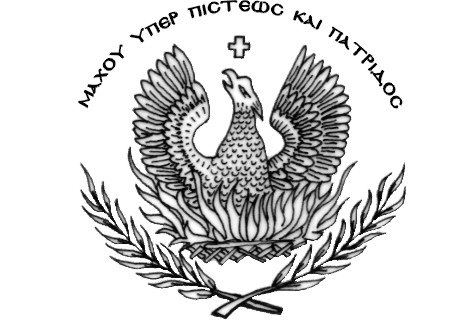 